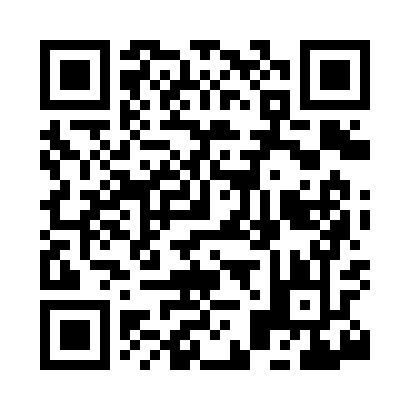 Prayer times for Sweyze, New York, USAMon 1 Jul 2024 - Wed 31 Jul 2024High Latitude Method: Angle Based RulePrayer Calculation Method: Islamic Society of North AmericaAsar Calculation Method: ShafiPrayer times provided by https://www.salahtimes.comDateDayFajrSunriseDhuhrAsrMaghribIsha1Mon3:445:2312:554:558:2710:062Tue3:445:2412:554:558:2610:063Wed3:455:2412:554:558:2610:054Thu3:465:2512:554:568:2610:055Fri3:475:2512:564:568:2610:046Sat3:485:2612:564:568:2510:047Sun3:485:2712:564:568:2510:038Mon3:495:2712:564:568:2510:029Tue3:505:2812:564:568:2410:0210Wed3:515:2912:564:568:2410:0111Thu3:525:2912:574:568:2310:0012Fri3:535:3012:574:568:239:5913Sat3:545:3112:574:568:229:5814Sun3:565:3212:574:568:229:5815Mon3:575:3212:574:568:219:5716Tue3:585:3312:574:568:209:5617Wed3:595:3412:574:568:209:5518Thu4:005:3512:574:558:199:5419Fri4:015:3612:574:558:189:5220Sat4:035:3712:574:558:189:5121Sun4:045:3712:574:558:179:5022Mon4:055:3812:574:558:169:4923Tue4:075:3912:574:558:159:4824Wed4:085:4012:574:548:149:4625Thu4:095:4112:574:548:139:4526Fri4:105:4212:574:548:129:4427Sat4:125:4312:574:548:119:4228Sun4:135:4412:574:538:109:4129Mon4:145:4512:574:538:099:4030Tue4:165:4612:574:538:089:3831Wed4:175:4712:574:528:079:37